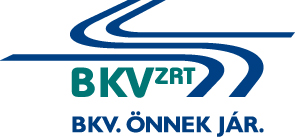 Utasvédő korlátok, parkolás gátló oszlopok javítása, cseréjee-versenyeztetési eljárásEljárás száma: BKV Zrt. V-364/15AJÁNLATI FELHÍVÁSBudapest, 2016. AJÁNLATI  FELHÍVÁSAjánlatkérő neve:		Budapesti Közlekedési Zártkörűen Működő Részvénytársaság Gazdasági IgazgatóságBeszerzési Főosztály1072 Budapest, Akácfa u. 15. Telefon/Fax: 322-64-38E-mail: kozbeszerzes@bkv.huAz eljárás száma: BKV Zrt. V-364/15.A beszerzés tárgya és mennyisége:A beszerzése tárgya utasvédő korlátok, parkolás gátló oszlopok javítása, cseréje. A részletezést az 1. számú függelék tartalmazza.3.	Részajánlattételi lehetőség Ajánlatkérő csak teljes körű ajánlatot fogad el.4.	A beszerzés tárgyával kapcsolatos műszaki, minőségi követelményekA beszerzés tárgyával kapcsolatos részletes műszaki követelményeket a jelen Ajánlati felhívás 1-es számú függeléke tartalmazza.  5.	Helyszíni konzultáció:Az ajánlati szakaszban Ajánlatkérő - a megfelelő ajánlatok elkészítése érdekében- lehetőséget biztosít helyszíni bejárásra. A bejárás tervezett időpontja 2016. január 27. (szerda) Ajánlatkérő az Ajánlattevővel a következő címen és időpontban találkozik: Blaha Lujza tér 4,6-os villamos megálló, Széll Kálmán tér felé tartó oldal; Találkozó időpontja: 10:00Ajánlatkérő kéri Ajánlattevőt, hogy részvételi szándékát a helyszíni bejárást megelőző munkanapon 12 óráig írásban jelezni szíveskedjen a kozbeszerzes@bkv.hu email címen.Jelentkező hiányában a helyszíni bejárás nem kerül megtartásra, amely körülményről a tervezett időpontot megelőző munkanapon 16 óráig tájékoztatást adunk!A bejárás során felmerült esetleges Ajánlattevői kérdéseket, kéréseket a https://electool.com/sourcingtool/ (www.electool.hu oldalról érhető el) elektronikus rendszerébe kérjük megküldeni, az ajánlati felhívás 14. pontjában megadott dátumig!6.	A szerződés hatálya, a teljesítés ütemezése, teljesítési határidő: A szerződés hatálya az aláírástól számítva 36 hónap. Ajánlattevő a teljesítést a szerződés hatályba lépését követően haladéktalanul köteles megkezdeni, és a szerződés időtartama alatt az Ajánlatkérő által kért ütemezésben és a lehívások (Megrendelések) szerinti mennyiségben köteles teljesíteni.Teljesítési határidő:Megrendelésenként kerül meghatározásra.Ajánlattevőnek kifejezetten nyilatkoznia kell a teljesítési határidőről. 7.  A megrendelés módja és teljesítés helyei:A teljesítés az Ajánlatkérő által kért ütemezés szerint, konkrét megrendelések (BMR) alapján történik. A teljesítés helye az adott Megrendelésben megjelölt helyszín: BKV Zrt. budapesti és a budapesti agglomerációban lévő telephelyei, végállomásai és egyéb vonali területei.8.  Szerződést biztosító mellékkötelezettségek:Ajánlatkérő késedelmes teljesítés esetén naponta 0,5%, hibás teljesítés, illetve a teljesítés meghiúsulása esetén 15%-os kötbért érvényesíthet. A részletes szabályokat a szerződéstervezet tartalmazza.Ajánlattevőnek az átvételtől számított, legalább 12 hónap jótállást kell vállalnia.Ajánlattevőnek ajánlatában kifejezetten nyilatkoznia kell az általa vállalt jótállás időtartalmáról.9. Az ellenszolgáltatás teljesítésének feltétele:A szerződés tárgyát képező szolgáltatás ellenértékének kiegyenlítése a megrendelés teljesítésének Ajánlatkérő általi igazolását követően, az Ajánlatkérőhöz benyújtott számla alapján, a számla kézhezvételétől számított 30 (harminc) naptári napon belül, átutalással történik. Ajánlatkérő előleget nem fizet.Ajánlatkérő késedelmes fizetése esetén a Ptk. 6:155 §-ban rögzítettek szerint fizet késedelmi kamatot.10.  Ajánlattevőkkel szemben támasztott gazdasági és pénzügyi alkalmassági követelményekA szerződés teljesítésére alkalmasnak minősül az ajánlattevő (közös ajánlattevő), ha az előző három üzleti évből legalább az egyik évben a teljes – általános forgalmi adó nélkül számított – árbevétele elérte a 6 millió Forintot.Gazdasági és pénzügyi alkalmasság igazolására kért adatok és tények (igazolás módja)Az Ajánlattevőnek (közös ajánlattevőnek) az ajánlathoz csatolnia kell az előző három üzleti év teljes – általános forgalmi adó nélkül számított – árbevételéről szóló nyilatkozatát.11.   Ajánlattevőkkel szemben támasztott műszaki, szakmai alkalmassági követelményekA szerződés teljesítésére alkalmasnak minősül az ajánlattevő (közös ajánlattevő), ha rendelkezik a felhívás feladását megelőző 3 év (2012.,  2013., 2014.) során teljesített, általános forgalmi adó nélkül számított, összesen  legalább 4 millió forint értékű fémszerelvények gyártására vagy előállítására vagy szerelésére  vonatkozó referenciával. A meghatározott érték több (4 millió forintot el nem érő) referenciával is teljesíthető. Műszaki alkalmasság igazolására kért adatok és tények (igazolás módja)Az ajánlattevőnek (közös ajánlattevőnek) és az általa igénybe venni kívánt alvállalkozójának ismertetnie kell a felhívás megküldését megelőző 3 év (2012., 2013., 2014.) során végzett legjelentősebb teljesítéseit. A referencia nyilatkozatnak legalább a következő adatokat kell tartalmaznia: az ellenszolgáltatás összege, a teljesítés ideje és helye, továbbá nyilatkozni kell arról, hogy a teljesítés az előírásoknak és a szerződésnek megfelelően történt-e.12.   Az ajánlattevő által az ajánlathoz kötelezően csatolandó igazolások, nyilatkozatok:Az ajánlatban meg kell jelölni az Ajánlattevő által a szerződés teljesítéséhez igénybe venni kívánt alvállalkozókat, valamint nyilatkoznia kell az alvállalkozó által végzendő tevékenységről, és annak a teljes ajánlatra vonatkozó mértékéről.13.   Ajánlati árak: Az ellenszolgáltatás nettó értékét az 1. számú melléklet (Ajánlattételi nyilatkozat) kitöltésével, magyar forintban kell megadni. A részletes egységárakat a 2. számú függelék kitöltésével kell megadni.A nettó egységáraknak tartalmaznia kell a szerződésszerű teljesítéshez szükséges összes járulékos gyártási, munka-, anyag-, szállítási, felszerelési és egyéb költségeket – ideértve a fuvarozás, tárolás, rakodás, csomagolás, hatósági engedélyek költségeit is – valamint a különféle vámköltségeket és adókat az általános forgalmi adó kivételével.14.    Az Ajánlati felhívással kapcsolatos kérdések és válaszok:Az eljárással kapcsolatos kérdések feltevése, információ kérése 2016. január hó 29. nap 10:00-ig kizárólag írásban a www.electool.hu felületen keresztül tehető.15.   Az ajánlatok benyújtása:A BKV Zrt. a tárgyi eljárást elektronikus rendszerben folytatja le, az eljárásban való részvételhez külön regisztráció szükséges. Kérjük, hogy amennyiben az eljárásban részt kívánnak venni, és még nincsenek regisztrálva az Electool tendereztető rendszerben 2016. január 29-én 10:00 óráig szíveskedjenek részvételi szándékukat jelezni a kozbeszerzes@bkv.hu e-mail címen, hogy a szükséges regisztrációra sor kerülhessen, továbbá meglévő regisztráció esetén az eljárásra a meghívás megtörténhessen.A regisztráció, valamint azt követően az eljárásban való részvételre feljogosító meghívás időt vesz igénybe, így amennyiben részvételi szándékukat a jelen pontban előzőekben megadott határidőt követően jelzik, ajánlatkérő nem tudja garantálni az eljárásban való részvétel lehetőségét. Felhívjuk továbbá a figyelmet arra, hogy a regisztrációt követően ajánlattevő csak úgy vehet részt az eljárásban, ha Ajánlatkérő a konkrét  eljárásra meghívót küld. Ajánlattevőknek 2016. január 29. 9:00-ig van lehetőségük arra, hogy jelezzék, ha a meghívót nem kapták meg. Amennyiben Ajánlatkérő ajánlattevőt az eljárásra meghívta és a meghatározott határidőig ajánlattevő nem jelzi, hogy a meghívót nem kapta meg, nem áll módunkban az ajánlat feltöltésével kapcsolatos kifogásokat elfogadni.Felhívjuk a figyelmet, hogy az eljárásban kizárólag az elektronikus rendszerben van lehetőség az ajánlat benyújtására. Az ajánlatot és a csatolandó igazolásokat, nyilatkozatokat kitöltve és cégszerűen aláírva, digitalizálva az Electool oldalára (https://electool.com/sourcingtool/) kell feltölteni. Kérjük, hogy Ajánlattevő ajánlatában adja meg az elérhetőségéhez szükséges adatokat: ajánlattevő cég neve, székhelye, telefonszáma, telefax-száma, a kapcsolattartó személy neve, beosztása.16.    Az ajánlatok benyújtásának (feltöltésének) határideje (ajánlattételi határidő):2016. február hó 08. nap 10 óra 00 perc Az ajánlati árak megtekintése:2016. február hó 08. nap 10 óra 01 perc17.     Az ajánlatok elbírálásának szempontja:Ajánlatkérő az Ajánlati felhívásban, meghatározott feltételeknek megfelelő ajánlatokat (részenként) az összességében legelőnyösebb ajánlat bírálati szempontja alapján bírálja el, az alábbi szempontok és súlyszámok alapján:Az az érvényes ajánlatot tevő Ajánlattevő lesz az eljárás nyertese, amelyik összességében a legkedvezőbb ajánlatot teszi, azaz az értékelés során a legmagasabb pontszámot éri el.Az ajánlati árat úgy kell megadni, hogy az tartalmazza az összes, a teljesítéssel összefüggő költséget. Fordított arányosítás (= minél alacsonyabb, annál kedvezőbb, vagyis a legalacsonyabb érték a legkedvezőbb) számításánál alkalmazott képlet:Értékelési pontszám= Alegjobb/AvizsgáltxPahol:P: a vizsgált ajánlati elem adott szempontra vonatkozó pontszámaAlegjobb: a legelőnyösebb ajánlat tartalmi elemeAvizsgált: a vizsgált ajánlat tartalmi elemeArányosítás (= minél több, annál kedvezőbb, vagyis a legmagasabb érték a legkedvezőbb) számításánál alkalmazott képlet:Értékelési pontszám= Avizsgált/AlegjobbxPahol:P: a vizsgált ajánlati elem adott szempontra vonatkozó pontszámaAlegjobb: a legelőnyösebb ajánlat tartalmi elemeAvizsgált: a vizsgált ajánlat tartalmi eleme18.   Hiánypótlás:Az Ajánlatkérő a versenyeztetési eljárás során az Ajánlattevők részére teljes körű hiánypótlási lehetőséget biztosít. Ajánlatkérő a hiánypótlási felhívásban pontosan megjelölt hiányokról és a hiánypótlási határidőről elektronikus úton írásban tájékoztatja az Ajánlattevőket.19.   Az ajánlati kötöttség: Ajánlattevő ajánlati kötöttsége az ajánlattételi határidő lejártával kezdődik. Az ajánlattevő ajánlatát e határidő lejártáig módosíthatja vagy visszavonhatja. Az ajánlati kötöttség az eredményhirdetéstől számított 30 napig tart azzal, hogy ezen időpontot követően ajánlatkérő nyilatkozatot kérhet az ajánlat további fenntartására. Amennyiben ajánlattevő nem nyilatkozik, azt ajánlatkérő úgy tekinti, hogy ajánlatát fenntartja.Ajánlatkérő az ajánlattételi határidő lejártáig visszavonhatja a felhívást.20. Eredményhirdetés:Az Ajánlatkérő az eljárás eredményéről írásban értesíti az Ajánlattevőket az árlejtés (ártárgyalás) napját követő 30. napig. Ajánlatkérő az ajánlatok megfelelő értékelése érdekében jogosult az eredményhirdetés napját elhalasztani, amelyről írásban értesíti ajánlattevőket. 21.   Egyéb rendelkezések:Az ajánlattételi nyilatkozat aláírásával az Ajánlattevő kifejezetten nyilatkozik a szerződéstervezet elfogadásáról. Az Ajánlatkérő fenntartja a jogot, hogy a szerződéses feltételekről vagy a benyújtott ajánlatok értékelésének eredményétől függően tárgyalást tartson.Ajánlatkérő az ajánlatok benyújtását követően elektronikus árlejtést vagy ártárgyalást tart, a végleges ajánlati árak kialakítása érdekében. Az (ár)tárgyalások és árlejtés tartásáról, azok menetéről az Ajánlatkérő egyidejűleg tájékoztatja valamennyi érvényes ajánlatot benyújtó Ajánlattevőt.Az ártárgyalás/elektronikus árlejtés eredménye alapján kitöltött részletes ártáblázatot az ártárgyalás/elektronikus árlejtés alapján érvényes ajánlatot benyújtó ajánlattevő köteles az ártárgyalás/elektronikus árlejtést követő 2 munkanapon belül aláírva elektronikus úton pdf. vagy .jpg formátumban a kozbeszerzes@bkv.hu e-mail címre vagy a 322-6438-as faxszámra megküldeni. Az Ajánlatkérő fenntartja a jogot, hogy az ajánlatok elbírálása során az eljárást eredménytelennek nyilvánítsa és adott esetben a legkedvezőbb ajánlatot benyújtó ajánlattevővel szemben a szerződés megkötését megtagadja. A szerződés a nyertes ajánlattevővel, írásban jön létre, mindkét fél általi aláírás időpontjában.MegnevezésMellékleta)Ajánlattételi nyilatkozatsz. mellékletb)Nyilatkozat az Ajánlattevő által a szerződés teljesítéséhez igénybe venni kívánt alvállalkozó(k)ról2. sz. mellékletc)Nyilatkozat a kizáró okokról 3. sz. mellékletd)Nyilatkozat árbevételről4. sz. melléklete)Referencianyilatkozat5. sz. mellékletf)   Egyéb nyilatkozat6. sz. mellékletg)Aláírási címpéldány másolataÉrtékelési szempontSúlyszámÉrtékelés módszereAjánlati ár95fordított arányosításKorlát bontásának munkadíja (Ft/db)10Korlát telepítésének munkadíja (Ft/db)105/4" horganyzott hajlított magas korlát anyagdíj (Ft/db)96/4" horganyzott hajlított magas korlát anyagdíj (Ft/db)55/4" horganyzott hajlított magas pálcás korlát anyagdíj (Ft/db)96/4" horganyzott hajlított magas pálcás korlát anyagdíj (Ft/db)55/4 " Szinterezett hajlított magas korlát anyagdíj (Ft/db)56/4 " Szinterezett hajlított magas korlát anyagdíj (Ft/db)55/4" Szinterezett hajlított magas pálcás korlát anyagdíj (Ft/db)5Rozsdamentes zártszelvény 1 pálcás anyagdíj (Ft/db)5Rozsdamentes zártszelvény 2 pálcás anyagdíj (Ft/db)5Rozsdamentes magas acél RKM-1 korlát anyagdíj (Ft/db)5PI korlát anyagdíj (Ft/db)2Parkolásgátló oszlop anyagdíj (Ft/db)2Egyedi fém korlát (Ibl, cső, szögvas stb) anyagdíj (Ft/db)5Acél szalagkorlát anyagdíj (Ft/m)2Acél szalagkorlát láb anyagdíj (Ft/db)2Acél szalagkorlát végelem (ponty farok) anyagdíj (Ft/db)2Acél szalagkorlát betételem (torziós elem) anyagdíj (Ft/db)2Vállalt többletjótállás (az alapjótállási idő 12 hónap)5arányosítás